У  Цзинин, магистрант второго курса специальности''Финансы''Научный руководитель: PhD,и.о. доцента кафедры ''Финансы'', Ж.Б. КазбековаКазНУ им. Аль-Фараби, Казахстан, Алматы827194495@qq.comПроблемы привлечения и использования заемных ресурсов предприятий в КазахстанеРесурсное обеспечение предприятия является необходимым условием  его развития. Источники формирования финансовых ресурсов предприятий включают собственные средства и заемные средства. Многие корпорации финансируют свою деятельность за счет заемных средств. Прежде всего, заемные средства необходимы для финансирования текущих потребностей корпорации, когда темпы роста собственных источников отстают от темпов роста предприятия, для модернизации производства, освоения новых видов продукции, расширения своей доли на рынке, приобретения другого бизнеса и т.д. Инфляция и недостаток собственных оборотных средств вынуждают большинство корпораций привлекать заемные средства для финансирования оборотного капитала. Положительные стороны использования заемного капитала:1. Достаточно широкие возможности привлечения, особенно при высоком кредитном рейтинге фирмы, наличии залога или гарантии поручителя.2. Обеспечение роста финансового потенциала предприятия при необходимости существенного расширения его активов и возрастания темпов роста объема его хозяйственной деятельности.3. Более низкая стоимость в сравнении с собственным капиталом за счет обеспечения эффекта "налогового щита" (изъятия затрат по его обслуживанию из налогооблагаемой базы при уплате налога на прибыль).4. Способность генерировать прирост финансовой рентабельности (коэффициента рентабельности собственного капитала).[1]Поэтому эффективность привлечения и использования заемных ресурсов для развития предприятия является важным вопросом. Но в Казахстане сейчас существуют следующие проблемы использования и привлечения заемного капитала предприятии( таблица 1).Таблица 1- Проблемы использования и привлечения заемного капитала предприятий**таблица (1) составлена автором на основе теоретических данных[2]-[12]Рассмотрим каждую из этих проблем более детально.1. Проблемы привлечения заемных ресурсов предприятий1) Ограниченность возможных заемных ресурсов. В Казахстане из-за удобства и себестоимости, предприятиям привычнее использовать традиционные источники заемного финансирования (ссуды банков; средства от продажи облигаций и других ценных бумаг; кредиторская задолженность), поэтому они не уделяют достаточное внимания нетрадиционным методам (лизинг, факторинг, синдицированные банковские  кредиты, франчайзинг, форфейтинг и так далее).Совокупный портфель казахстанских лизинговых компаний по состоянию на конец какого - указать прошлого года вырос на 15% и достиг 215,7 млрд. тенге. В то же время существенно снизился лизинговый портфель банков — примерно на 40%. Тенденция к снижению банковских лизинговых операций сохраняется уже несколько лет. Этот инструмент и раньше не был слишком популярен в банковской среде, и в данный момент, становится все менее востребованным. (Рисунок 1.) [2]Основная причина этого явления заключается в том, что форма лизинга примиряет противоречия между предприятием, у которого нет средств на модернизацию, и банком, который неохотно предоставит этому предприятию кредит, так как не имеет достаточных гарантий возврата инвестированных средств. 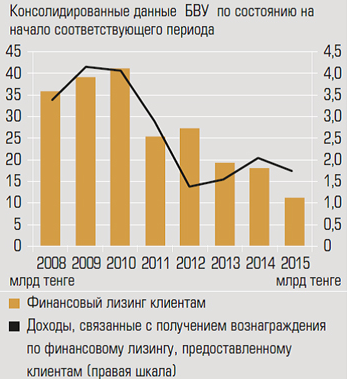 Рисунок 1- Лизинговый портфель банков  на ???? - указать датуИсточник: Нацбанк Республики Казахстан[3]Факторингом в Казахстане активно занимаются только НФА (Национальная факторинговая ассоциация-шесть членов и среди только Альфа банк, другие члены из независимых факторинговых компаний Казахстана). Кроме этого, тормозящим моментом является несовершенство правовой базы, почти полное отсутствие отработанной методики совершения факторинговыэтогох операций, нехватка справочной и научной литературы. По таким же причинам, в сравнении с развитыми странами, и небольшой масштаб рынка покупателей и поставщиков, развита сфера банковских услуг, которая вытесняет  такие нетрадиционные методы, как факторинг, в отличие от рынка России, где факторинг является развитой отраслью.[4] При этом, совокупные активы факторинговых компаний еще слишком малы по отношению к банковским. В 2013 году совокупные активы факторинговых компаний были не более 0,02% от активов банков, и сегодня картина по-прежнему недостаточная, чтобы говорить о доле рынка факторинга, «отобранной» у банковского кредитования. Если банковские кредиты в РК по состоянию на 1 февраля 2014 года составили почти 13,367 трлн. тенге, то ссудный портфель факторинговых компаний – всего 4,329 млрд. тенге (0,032%).[2]В ситуации с франчайзингом, статистические данные показывают, что на его рынке работают около 250 сетей, из них казахстанских франшиз не более 15%, а оценивается он в 2-2,5 млрд. долларов и занимает малую долю в объеме рынка всего   в размере 6-7 трлн. Долларов.-??? - либо убрать, либо уточнить Сегодня во всем мире франчайзинг активно используется в 70 различных отраслях хозяйства. В странах с развитой экономикой этот вид бизнеса в сфере услуг и розничной торговли применяют 50%, а в производственной сфере – порядка 15% коммерческих субъектов. В Казахстане используют франчайзинг не более 4% представителей МСБ, несмотря на то, что этот вид бизнеса предприятии имеет большой потенциал для развития [2] Основная причина этого явления заключается в том что крутые франчайзеры в европейских странах еще мало знают о Казахстане, в первую очередь им интересен рынок России, Украины. Кроме этой причины, еще существуют трудности по кредитам, налоги, дефицит необходимых помещений, недостаток квалифицированных кадров, которые преследуют любого предпринимателя. Кроме того, в качестве главных традиционных способов финансирования, существуют коммерческие банковские кредиты, проблема которых, состоит в том, что выдачу кредитов заемщикам коммерческими банками ограничивают экономические нормативы, устанавливаемые для них Национальным банком. В соответствии со статьей 32 Закона «О Национальном Банке» Республики Казахстан от 11 августа 2009 года- уточнить, закон вышел намного раньше, имеются ввиду изменения и дополнения в закон?.  Национальный банк устанавливает следующие экономические нормативы для банков: - минимальный размер уставного фонда;- минимальный размер резервного фонда;- предельное соотношение между размерами собственных средств банка и суммой его обязательств (активов и пассивов);- показатели ликвидности балансов;- размер обязательных резервов, размещенных в Национальном банке;- максимальный размер риска на одного заемщика;- максимальный размер риска для учредителей, акционеров банка, а также юридических лиц, в уставном капитале которых участвует банк;- ограничения на объемы привлечения кредитов из-за границы;- предельный размер кредитов, получаемых из централизованных источников Национального банка.[3]Эти нормативы призваны обеспечить банкам необходимую финансовую устойчивость и ликвидность для выполнения обязательств перед кредиторами и вкладчиками, однако в тоже время они существенно сокращают объем возможных заемных ресурсов.2)  Необходимость залога. Сложность процедуры привлечения (особенно в больших размерах), заключается в том, что предоставление кредитных средств зависит от решения других хозяйствующих субъектов (кредиторов), требует в ряде случаев соответствующих сторонних гарантий или залога (при этом гарантии страховых компаний, банков или других хозяйствующих субъектов предоставляются на платной основе).[5]Но когда кредит берется под залог имущества, то клиенту придется пройти некоторые процедуры, такие как страхование объекта залога и оценка его рыночной стоимости. Оплачивает это все кредитополучатель со своих собственных средств, что, согласитесь, является серьезным минусом. Также нужно иметь в виду, что оценочная стоимость залога всегда ниже его реальной рыночной цены, а кредит выдается на сумму не более 70-80% от реальной стоимости залогового имущества, поэтому если требуется большая сумма денег, то, соответственно, и объект залога должен быть дорогостоящим.[3]3) Ограниченность отечественных инвестиций. Частные инвестиции работают на любом этапе развития рынка, в кризисной ситуации в том числе. Сейчас есть только один нюанс: если раньше компания могла получить приличные заемные деньги за небольшую долю (10% акций), то теперь же для обеспечения того же объема ресурсов понадобится от 25% до 50% акций и больше, при этом инвестор может стать совладельцем бизнеса, что является большим минусом для компании.[6]Сейчас в Казахстане сложилась ситуация, при которой, с одной стороны, существует острая необходимость в прямом инвестировании предприятия, а с другой - острый дефицит отечественных источников финансирования. В таких условиях невозможно привлечь заемные средства, тем более в крупных размерах. Тогда  источником инвестирования могут выступать и выступают зарубежные компании, банки и другие финансовые институты, результатом чего становится вывоз части прибыли за границу.4) Сложности в использовании иностранных инвестиций. Ориентация на значительный приток иностранных инвестиций порождает следующие проблемы:• иностранный капитал не стремится в реальный сектор экономики и вложения имеют, как правило, краткосрочный характер;• возрастающая зависимость от иностранного капитала предполагает постоянный и значительный отток валютных средств (в форме вывозимой прибыли);• иностранные инвесторы определяют направления вложения капитала, руководствуясь собственными интересами и выгодой, — во многих случаях это неэквивалентный вывоз из Казахстана невозобновляемых природных ресурсов.[6]Вместе с тем, зарубежный инвестор не всегда стремится создать новые производственные мощности, преследуя только положительные и, так сказать, благородные цели. Важно проявлять осмотрительность и различать тех инвесторов, которые стремятся к реализации своих неблаговидных целей. Всегда существуют некоторые примеры скрытых мотивов, исходя из которых, инвестор будет стремиться утвердиться на местном рынке и о которых должно быть хорошо известно местным органам власти.5) Повышение процентных ставок. Высокие процентные ставки по кредитам коммерческих банков - одна из главных причин быстрого роста потребительских цен в Казахстане, так как процентные ставки прямо влияют на рост цен, проценты от кредитов добавляются к цене товара.Таблица 2- Ипотечные ставки в Европе в 2014 годуИсточник: Lowwel Finance [7] В Европе ставка по ипотечному кредиту составляет 4-5% годовых, а в Казахстане в среднем ставки по ипотеке составляют от 11 до 30%. К примеру, в прошлом году Нурбанк выдавал ипотеку под 15.4 % годовых, а сейчас минимальная ставка составляет 24 %. Многие банки оглашают только базовую или номинальную процентную ставку  без учёта инфляции, различных комиссий и т. д. Реальную, или эффективную, ставку можно узнать только после рассмотрения персональной заявки в банке. Как правило, она выше базовой на 1.5 % и более.[3] - убрать, сюда по смыслу не подходитТаблица3- Последние??? - что это значит? кредиты для бизнеса от банков Казахстана Источник:[8]           Таблица4 - Последние ставки по кредитованиями в Китае в 2015 годуИсточник: [9]  Из двух таблиц, посредством сравнения процентных ставок по кредитам в Казахстане и Китае, видно, что в Китае взять кредит для бизнеса гораздо выгоднее, чем в Казахстане. Ставки по кредитованию предприятий в Китае почти в 2 раза ниже, чем предлагают кказахстанские банки.2. Проблемы использования заемных ресурсов предприятий1) Генерация финансовых рисков. Недостатком привлечения заемного капитала является дополнительный риск у владельца собственного капитала. Акционеры при наличии заемного капитала получают сверх коммерческого риска финансовый риск. Теперь общий риск акционера складывается из двух видов риска: коммерческого и финансового. Уровень этих рисков возрастает пропорционально росту удельного веса использования заемного капитала. Результатом этого является требование дополнительной компенсации за повышенный риск. Таким образом, заемный капитал привлекателен своей относительной дешевизной, но его привлечение ограничено ростом риска владельцев собственного капитала.[10]2) Меньшая норма прибыли. Активы, сформированные за счет заемного капитала, генерируют меньшую (при прочих равных условиях) норму прибыли, которая снижается на сумму выплачиваемого ссудного процента во всех его формах (процента за банковский кредит; лизинговой ставки; купонного процента по облигациям; вексельного процента за товарный кредит и т.п.).[11]3) Зависимость от колебаний конъюнктуры финансового рынка. Высокая зависимость стоимости заемного капитала от колебаний конъюнктуры финансового рынка. В ряде случаев при снижении средней ставки ссудного процента на рынке использование ранее полученных кредитов (особенно на долгосрочной основе) становится предприятию невыгодным в связи с наличием более дешевых альтернативных источников кредитных ресурсов.[12]4) Возможность кредиторов контролировать отдельные принимаемые решения. Еще одной проблемой для менеджеров компании при значительной доле заемного капитала становится приобретение кредиторами возможности контролировать отдельные принимаемые решения. В ряде случаев в договоре банковской ссуды присутствует требование обязательной доли рефинансирования чистой прибыли или образования фонда погашения, что может не соответствовать интересам менеджеров. Часто предоставление займов строится на условиях залога или гарантий. Если в качестве залога выступают акции компаний, то при неблагоприятных условиях контроль над компанией может перейти к кредиторам. Необходимость возвращать займы при невозможности привлечь новые означает для них фактически лишение поступления денег.[10]5) Несоответствие проекта.Под риском проекта стороны понимают потенциальную, численно измеримую возможность неблагоприятных ситуаций и связанных с ними последствий в виде ущерба, убытков, неблагоприятного изменения основных управляемых параметров проекта в связи с неопределенностью, то есть со случайными изменениями условий экономической деятельности, неблагоприятными, в том числе форс-мажорными, обстоятельствами, а также в связи с возможностью получения непредсказуемого результата в зависимости от принятого действия (бездействия), вследствие чего проект может не принести ожидаемой прибыли.Риск несоответствия проекта может возникнуть в следствие:-нецелевого расходования средств, предназначенных для инвестирования в данный проект или для создания финансовых резервов, необходимых для реализации проекта;-финансовой  неустойчивости фирмы, реализующей проект (недостаточного обеспечения  собственными оборотными средствами, недостаточного покрытия краткосрочной задолженности оборотом, отсутствия достаточных активов для имущественного обеспечения кредитов и т. п.);-недобросовестности, неплатежеспособности, юридической недееспособности  других участников проекта (например, строительных организаций, поставщиков сырья или потребителей продукции), их ликвидации или банкротства.[11] Для преодоления рассмотренных выше проблем, в Казахстане предприятия должны расширить источники заёмных ресурсов, не только через традиционные источники, но и посредством нетрадиционных методов (лизинг, факторинг, франчайзинг и так далее).Лизинговая операция выгодна всем участвующим: одна сторона получает кредит, который выплачивает поэтапно, и нужное оборудование; другая сторона – гарантию возврата кредита, так как объект лизинга является собственностью лизингодателя или банка, финансирующего лизинговую операцию, до поступления последнего платежа. Также следует стимулировать банки предоставлять кредиты лизинговым компаниям, которые заключают длительные договоры. Кроме этого, необходимо рассмотреть возможность снижения таможенных пошлин и налогов по товарам, ввозимым на территорию РК и являющимися объектами международного финансового лизинга. Учитывая зарубежный опыт, можно предположить, что в дальнейшем развитие лизинга должна произойти секьюритизация лизинговых обязательств, эмиссия ценных бумаг на базе договоров лизинга, организация долевого финансирования со стороны поставщиков, а также лизинговые операции. Представляется целесообразным использование договорных механизмов распределения рисков между несколькими банками, страховых принципов обеспечения обязательств сторон. ссылка???Факторинг постепенно будет все больше наращивать свои обороты и играть все более весомую роль в экономике Казахстана особенно для экспортеров. Впрочем, факторинговые операции выгодны прежде всего самим банкам. Факторинг является и одним из наиболее перспективных видов банковских услуг. Это рискованный, но высокоприбыльный бизнес, эффективное орудие финансового маркетинга, одна из форм интегрирования банковских операций, которые наиболее приспособлены к современным процессам развития экономики. Факторинг позволяет более мобильно управлять финансовыми потоками, банки расширяют круг своих операций, постоянных клиентов, получают за проводимые факторинговые операции материальное вознаграждение (проценты по кредиту и плату за обслуживание). ссылка???
         Государство должно принимать различные меры, направленные на активизацию деятельности банков по использованию нетрадиционных рынков финансирования и кредитованию реального сектора экономики, включая малый бизнес и сельское хозяйство. ссылка???Для повышения качества банковских услуг банкам необходимо решить внутренние проблемы, связанные с организацией их деятельности (процедуры и функции, организация информационных потоков, повышение качества учета и отчетности), с управлением (обеспечение ликвидности, анализ комиссий) и с подготовкой квалифицированных кадров. ссылка??? Кроме этого, необходимо совершенствовать систему банковского кредитования. При развитии  нетрадиционных рынков финансирования, поощрять и стимулировать предприятия использовать нетрадиционные источники. При укреплении экономических и торговых сотрудничеств с другими странами, создать налоговые инвестиционные и операционные льготы для привлечения иностранных прямых или косвенных инвестиций. ссылка???Одновременно, предприятиям необходимо повышать эффективность использования заемных средств за счет интенсификации производства и улучшения организации материально-технического снабжения с целью сокращения продолжительности производственного цикла. Кроме того, для предварительного прогноза финансовых рисков, необходимо совершенствовать мониторинговую систему и создавать систему управления рисками на предприятиях. ссылка???Список использованной литературы1. Ковалёв В. В. Управление финансами: Учебное пособие. - М.: ФБК-ПРЕСС, 2008.- 160 с.2.Министерство национальной экономики Республики Казахстан комитет по статистике [Электрон. ресурс].-http://stat.gov.kz/(дата обращения: 05.02.2016).3. Сайт Национального банка Казахстана: [Электрон. ресурс]. - http://www.nationalbank.kz/ (дата обращения: 09.02.2016).4. Покаместов И.Е. Механизмы организации факторингового бизнеса. // Банковское кредитование. – 2007.5. Махимов К.А. Проблемы банковского кредитования реального сектора экономики // Банки Казахстана. - 2008. - № 4. - с. 24-27.6. И.В. Сергеев., И.И. Веретенникова. Организация и финансирование инвестиций, Москва, 2009 год.7. Lowell Finance: [Электрон. ресурс]. - http://lowellfinance.com/ (дата обращения: 09.02.2016).8. Информационный портал prodengi.kz:  [Электрон. ресурс]. -  http://prodengi.kz/cat/loans/msb/ (дата обращения: 10.02.2016).9. Сайт Национального банка Китая [Электрон. ресурс]. - http://www.pbc.gov.cn/ (дата обращения: 10.02.2016).10. Балабанов И.Т. Основы финансового менеджмента: Учеб. пособие. -3-е изд., перераб. и доп. - М.: Финансы и статистика, 2008. - 528 с.11. Бригхем Ю., Гапенски Л. Финансовый менеджмент: Полный курс. Т. 1 / Пер. с англ. под ред. В.В. Ковалева. - СПб.: Экономическая школа, 2007 г. - 497 с.12. Бригхем Ю.Ф. Энциклопедия финансового менеджмента. - М.: РАГС - Экономика, 2008. - 823 с.№Проблемы привлеченияПроблемы использования1Ограниченность возможных заемных ресурсовГенерация финансовых рисков2Необходимость залогаМеньшая норма прибыли 3Ограниченность отечественных инвестицийЗависимость от колебаний конъюнктуры финансового рынка4Сложности в использовании иностранных инвестицийВозможность кредиторов контролировать отдельные принимаемые решения5Повышение процентных ставокНесоответствие проекта №СтранаМинимальная фиксированная ипотечная ставкаМинимальная плавающаяипотечная ставка1Великобритания3,6%3,3%2Франция3,0%2,1%3Италия4,5%3%4Испания4.3%3,2%5Швейцария2,3%2,1%6Португалия3,7%3,4%7Греция4,9%4,8%8Германия4,2%3,6%9Австрия4,8%4,4%№БанкНазвание кредитаСумма
СрокСтавкаГЭСВ(годовая эффективная ставка вознаграждения)1КАЗКОМБизнес оборот, бизнес-инвестиции (KZT)до 150 000 000 тенгедо 5 летот 17%от 20,9%2Народный банк Казахстана«Халык Предприниматель» (KZT)до 1 500 000 тенгедо 10 летот 7%от 12,5%3Банк Центр КредитЗаем "Center Contract" (KZT)от 80% краткосрочной дебиторской задолженностидо 1 годаот 18%от 20,2%4Цеснабанк«Цесна - Контракт» (KZT)в соответствии с условиями контрактаот 10%от 14,6%5АТФБанкБизнес-Стандарт (KZT)до 70% от рыночной стоимости недвижимого имуществадо 5 летиндивидуально6FortebankКредит для бизнеса (KZT)до 600 000 000 тенге (возможность оформления в долларах США)до 10 летот 6%от 6,3%7Bank RBKКредит для малого и среднего бизнеса (KZT)до 300 000 000 KZTот 6 месяцев до 5 летот 14,5%от 15,45%8Евразийский БанкЕвразийский срочный (KZT)до 3 000 000 тенгедо 6 месяцевпо индивидуальным условиям9НурбанкМСБ Бизнес (KZT)до 1 000 000 000 тенгедо 7 летот 14%от 17,6%10Альфа БанкАльфа Бизнес-Стандарт (KZT)до 60 000 000 тенгедо 7 летот 14,2%от 16,38%Ставки по кратокосрочным кредитованиям потребленияСтавки по кредитования предприятийСтавки по кредитования предприятийСтавки по кредитования предприятийСтавки по кредитования предприятийна 1 годна 6 месяцев（включительно）на 1 годот 1 до 3 лет（включительно）от 3 до 5 лет（включительно）Центральный банк65.666.156.55Коммерческие банке 7.87.287.87.387.86